Zimowisko 2022 w JedynceKARTA UCZESTNIKA ZIMOWISKA(wypełnić czytelnie drukowanymi literami)I. 	Warunki uczestnictwa w zimowisku:1.      Uczestnik zobowiązany jest stosować się do regulaminu zimowiska oraz poleceń wychowawców.Uczestnik zobowiązany jest do posiadania przy sobie legitymacji szkolnejOrganizatorzy nie ponoszą odpowiedzialności za sprzęt elektroniczny, rzeczy wartościowe oraz rzeczy pozostawione przez uczestników podczas pobytu i w środkach transportu.W przypadku poważnego naruszenia zasad i reguł zimowiska uczestnik zostanie z niej wydalony pod opieką rodzica/opiekuna.Rodzice/opiekunowie ponoszą odpowiedzialność za szkody wyrządzone podczas pobytu na zimowisku.Rodzice/opiekunowie są zobowiązani uiścić opłatę w wysokości 180 zł w pierwszym dniu półkolonii (zakup materiałów plastycznych, papierniczych, higienicznych, napojów, atrakcji, itp.).Rodzice/opiekunowie są zobowiązani do zapewnienia dziecku drugiego śniadania, obuwia zamiennego oraz rzeczy na zmianę.  Informacje o dziecku: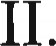 l . Czy dziecko przyjmuje jakieś leki na stałe: TAK	NIE (właściwe podkreślić) Jeśli TAK to jakie: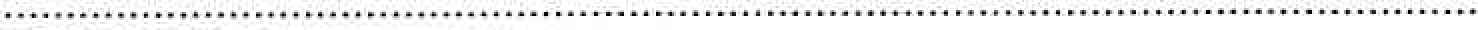 Jazdę autobusem/tramwajem znosi	DOBRZE	ŹLE(właściwe podkreślić)Inne istotne uwagi o stanie zdrowia dziecka:Upoważniam wymienione osoby do odbioru dziecka z półkolonii:Wyrażam zgodę na samodzielny powrót dziecka z zimowiska (wyłącznie dzieci z klas IV — podpis rodziców/ opiekunów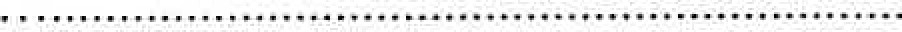 Wyrażam zgodę na udział dziecka w zimowisku w terminie: 14 – 18.02.2022r oraz na wszystkie wyjścia poza teren szkoły w ramach zajęć programowych. Jednocześnie własnym podpisem oświadczam, że podałem(am) pełne informacje o stanie zdrowia dziecka. Oświadczam, że moje dziecko jak i żaden z członków nasze Oświadczam, że znane mi są warunki uczestnictwa dziecka na zimowisku, regulamin oraz program zimowiska.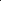 (miejscowość, data, czytelny podpis rodziców/opiekunów prawnych)REGULAMIN ZIMOWISKAOpiekunowie na zimowisku dokładają wszelkich starań, aby stworzyć dzieciom jak najlepsze warunki do wypoczynku, umożliwić im aktywne uczestnictwo w życiu grupy oraz zorganizować czas wolny w sposób przyjemny i pożyteczny.Uczestnicy zimowiska mają prawo do: spokojnego wypoczynku  uczestniczenia we wszystkich zajęciach, wycieczkach i imprezach organizowanych podczas zimowiska  korzystania ze wszystkich atrakcji i sprzętów udostępnionych przez szkołę  wnoszenia próśb i skarg oraz propozycji zmian programowych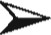 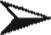 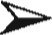 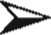 Uczestnicy półkolonii mają obowiązek: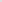 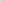 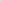 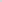 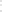  przestrzegać regulaminu oraz zasad uczestnictwa na półkolonii,  przestrzegać zasad bezpieczeństwa oraz ppoż.,  trzymać się blisko grupy i opiekunów,  słuchać i wykonywać wszystkie polecenia opiekuna,  szanować cudzą i osobistą własność,  doceniać i szanować pracę innych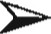 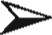 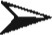 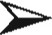 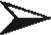 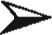 Postanowienia ogólne:> Organizatorzy zastrzegają sobie prawo do zastosowania środków dyscyplinarnych w stosunku do uczestników półkolonii (włącznie za skreśleniem z listy uczestników oraz niezwróceniem płatności za niewykorzystaną część turnusu) w przypadku rażącego łamania zasad uczestnictwa na półkoloniach.PROGRAM ZIMOWISKATermin półkolonii: 14.02. - 18.02.2022 r.Miejsce: Szkoła podstawowa z Oddziałami Integracyjnymi nr I w SopocieUczestnicy: Uczniowie klas I — IVIlość uczestników: 50 dzieci — klasy I — IV Termin składania kart: do 21.01.2022 r. (w sekretariacie SP 1) - decyduje kolejność zgłoszeń!!!Koszt: płatność do 28.01.2022r. - 180zł - cena zawiera koszt obiadu + podwieczorek, zakup upominków na koniec turnusu, zakup materiałów plastycznychRamowy rozkład dnia:Tegoroczne czas zimowiska będa nam  umilać animatorzy. Powyżej przedstawiam ogólny harmonogram półkolonii. Zającia przedpołudniowe będą miały character stały, natomiast popołudniowe uzależnione będą od pogody. Codziennie dla każdej z grup przewidujemy zajęcia kreatywne, sportowe, plastyczne, teatralne oraz wspólne zabawy. W piatek moc atrakcji:  dzieci wezmą udział w  finalnym  balu karnawałowym oraz zaprezentują prace wykonane na zajęciach plastycznych, miłym akcentem będzie rozdanie upominków. Oświadczenia rodziców/opiekunów prawnychImię i Nazwisko dziecka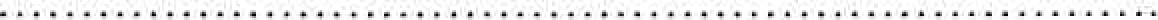 l . Wyrażam zgodę na pomiar temperatury ciała dziecka termometrem bezdotykowymw razie zaobserwowania u dziecka niepokojących objawów zdrowotnych.Moje dziecko nie miało kontaktu z osobą zakażoną wirusem Covid-19 oraz nikt z członków najbliższej rodziny, otoczenia, nie przebywa na kwarantannie, nie przejawia widocznych oznak choroby (kaszel, katar, alergia, podwyższona temperatura ).Zobowiązuję się do przestrzegania obowiązujących w placówce procedur związanych z reżimem sanitarnym oraz natychmiastowego odebrania dziecka z placówki w razie wystąpienia jakichkolwiek oznak chorobowych w czasie pobytu w placówce.Zobowiązuję się do poinformowania dyrektora placówki o wszelkich zmianach w sytuacji zdrowotnej odnośnie wirusa Covid-19 w moim najbliższym otoczeniu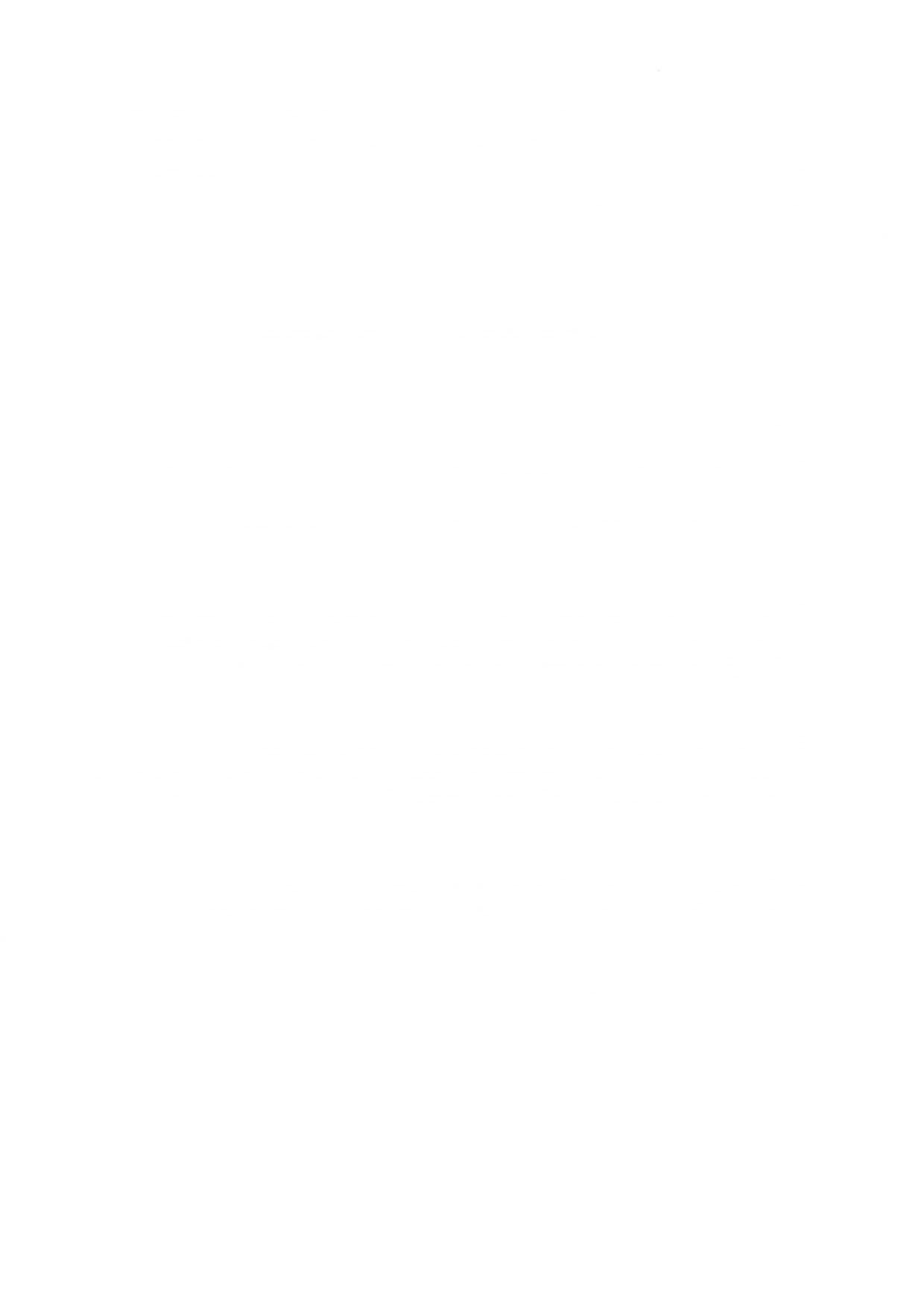 Termin zimowiska 14.02 - 18.02.2022 r. MiejsceSzkoła Podstawowa Nr 1 w SopocieIlość uczestników: 50Ilość uczestników: 50Wiek uczestników: I — IV klasaWiek uczestników: I — IV klasaGodziny zajęć:  8.00 — 16.00Godziny zajęć:  8.00 — 16.00Imię:Imię:Imię:Nazwisko:Nazwisko:Nazwisko:Nazwisko:Nazwisko:Nazwisko:Data urodzenia:Data urodzenia:Data urodzenia:Miejsce urodzenia:Miejsce urodzenia:Miejsce urodzenia:Miejsce urodzenia:Miejsce urodzenia:Miejsce urodzenia:Adres zamieszkania:Adres zamieszkania:Adres zamieszkania:Ulica:Ulica:Ulica:Nr domu:Nr domu:Nr domu:KodKodKodMiejscowość:Miejscowość:Miejscowość:Telefony kontaktowe:Telefony kontaktowe:Telefony kontaktowe:Nazwa szkoły:Nazwa szkoły:Nazwa szkoły:Adres szkoły:Adres szkoły:Adres szkoły:PESEL18.00 8.30Zbiórka w świetlicy28.30 12.30Warsztaty tematyczne wg dziennego harmonogramu (warsztaty teatralne, warsztaty plastyczne, zajęcia sportowe i integracyjne z opiekunami grup)3pomiędzy zajęciami Drugie śniadanie — wspólny posiłek, porządkowanie miejsca posiłku (dyżury)412.30 - 13.30Obiad z podziałem na grupy513.30 - 15.30zabawy wspólne wg harmonogramu (Lodowisko,Million w minutę, Miasteczko, Escape Room, Zabawa Karnawałowa615.30 - 16.00zabawy różne, odbiór dzieci